Szafa biurowa z drzwiami, 740 x 800 x 420 mm, szary / wenge  -  1 szt.Kod: 610067Opis i parametry szafyz laminowanej płyty wiórowej grubości 18 mm, ABS 1 mmdrzwi i górny blat (są częścią szafy) w podanym w specyfikacji kolorzewzmocnione półki grubości 25 mm na metalowych uchwytach, ABS 1 mm, możliwość przestawienia co 32 mmdrzwi zamykane na zamek cylindryczny z dwoma kluczamistopki o wysokości 17 mm z możliwością wypoziomowania szafy w zakresie 10 mmaluminiowe uchwyty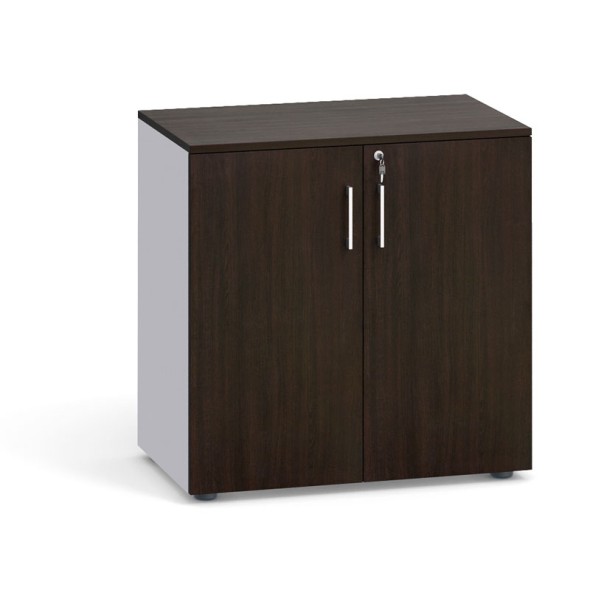 Wymiary szer. x gł. x wys. (mm)800 x 420 x 740Typ drzwiskrzydłoweWysokość (mm)740Szerokość (mm)800Głębokość (mm)420Liczba półek1